REPUBLIKA E SHQIPERISEKOMISIONI QENDROR I ZGJEDHJEVEV E N D I MPËR DHËNIEN E MANDATIT TË DEPUTETIT TË KUVENDIT KANDIDATIT TË LISTËS SHUMEMËRORE TË PARTISË LËVIZJA SOCIALISTE PËR INTEGRIM NË QARKUN DURRËS, PËR PLOTËSIMIN E VAKANCËS SË NJOFTUAR NGA KUVENDI I SHQIPËRISËKomisioni Qendror i Zgjedhjeve në mbledhjen e datës 03.02.2014, me pjesëmarrjen e:Lefterije	LUZI (LLESHI)-		KryetareHysen	          OSMANAJ-			Anëtar Klement	ZGURI-			Anëtar                           Vera		SHTJEFNI-			AnëtareShqyrtoi çështjen me 	Objekt: 	Për dhënien e mandatit të deputetit të Kuvendit kandidatit të listës shumemërore të Partisë Lëvizja Socialiste për Integrim, në Qarkun e Durrësit, për plotësimin e vakancës së njoftuar nga Kuvendi i Shqipërisë pas heqjes dorë nga mandati i deputetit të                     znj. Merita Kuçi.Kërkues: 		Kuvendi i Republikës së Shqipërisë.Baza Ligjore: 	Neni 23, pika 1, gërma a, dhe nenin 175, pika 2 e ligjit nr 10019, datë 29.12.2008 “Kodi Zgjedhor i Republikës së Shqipërisë” i ndryshuar. KQZ pasi shqyrtoi dokumentacionin e paraqitur dhe dëgjoi diskutimet e përfaqësuesve të partive politike,VËRENNëpërmjet shkresës nr.125 prot.,datë 31.01.2014, drejtuar KQZ-sё, Sekretari  Përgjithshëm  i Kuvendit znj. Albana Shtylla, njofton krijimin e vakancës për shkak të heqjes dorë nga mandati i deputetit të Kuvendit të Shqipërisë të znj. Merita Kuçi deputete e zonës zgjedhore Qarku Durrës.Neni 164 i Kodit Zgjedhor përcakton se në rast të ndërprerjes së mandatit të deputetit, Kuvendi njofton KQZ për krijimin e vakancës dhe KQZ merr vendim për dhënien e  mandatit kandidatit të radhës në listën shumemërore të së njëjtës parti politike në zonën zgjedhore përkatëse, regjistruar sipas nenit 67 të Kodit Zgjedhor.  Kolegji Zgjedhor me vendimin nr. 33, datë 02.08.2013, ka shpërndar mandatet dhe ka përcaktuar kandidatët fitues për zonën zgjedhore Qarku Durrës, në zgjedhjet për Kuvendin të vitit 2013. Sipas vendimit të sipërcituar Partia Lëvizja Socialiste për Integrim për zonën zgjedhore Qarku Durrës për zgjedhjet për Kuvendin e Shqipërisë të datës 23 Qershor 2013 ka fituar 1 mandat dhe kandidati fitues nga lista shumemërore e Partisë Lëvizja Socialiste për Integrim për Qarkun e Durrësit, është kandidati me numër rendor 1 (një) z.Lefter Koka.Pas njoftimit nga Kuvendi për krijimin e vakancës për shkak të heqjes dorë nga mandati i deputetit të Kuvendit të Shqipërisë të Z.Lefter Koka, deputet i zonës zgjedhore Qarku Durrës, Komisioni Qendror i Zgjedhjeve me vendimin nr. 2 datë 20.01.2014 i ka dhëne mandatin e deputetit të Kuvendit të Republikës së Shqipërisë znj. Silvana Maksuti. Pas njoftimit nga Kuvendi për krijimin e vakancës për shkak të heqjes dorë nga mandati i deputetit të Kuvendit të Shqipërisë të Znj.Silvana Maksuti, deputete e zonës zgjedhore Qarku Durrës, Komisioni Qendror i Zgjedhjeve me vendimin nr. 6 datë 28.01.2014 i ka dhëne mandatin e deputetit të Kuvendit të Republikës së Shqipërisë znj. Merita Kuçi. Rezulton se Lista Shumemërore e Partisë Lëvizja Socialiste për Integrim në Qarkun e Durrësit nuk i plotëson të gjitha kriteret e përcaktuara në nënin 67 te Kodit Zgjedhor, dhe konkretisht nuk plotëson kriterin e gjiinisë, duke mos patur një në tre emrat e parë kandidat nga secila gjini. KQZ me vendimin nr. 341, datë 11.05.2013 Vendosi sanksionin administrativë gjobë në masën 4 milion lekë ndaj partisë Lëvizja Socialiste për Integrim. Në bazë të nenit 175, pika 2 të Kodit Zgjedhor, KQZ në rast vakance të krijuar në mandatet e fituara nga lista shumemërore e LSI,  në Zonën Zgjedhore Qarku Durrës duhet të zbatojë dhe sanksionin plotësues, duke zëvendësuar vakancën e krijuar me kandidatin e rradhës nga gjinia më pak e përfaqësuar. KQZ me vendimin nr. 341, datë 11.05.2013 “Për miratimin e listave shumemërore të Partisë Lëvizja Sociliste për Integrim, pjesëtare e Koalicionit “Aleanca për Shqipërinë Europiane” për zgjedhjet për Kuvendin e Shqipërisë 2013”, ka miratuar listën shumemërore të Partisë Lëvizja Socialiste për Integrim për 12 zonat zgjedhore, së bashku me deklaratat Model 03, për vendet sipas kuotës gjinore të Listës Shumemërore për çdo zonë zgjedhore. Sipas Deklaratës Model 03 për vendet sipas kuotës gjinore të Listës Shumemërore për çdo zonë zgjedhore, në listën shumemërore të LSI në Qarkun Durrës rezulton se kandidatja nga gjinia më pak e përfaqësuar e cila renditet pas zj. Merita Kuçi  është  kandidatja me numër rendor 12 (dymbëdhjetë) znj. Klodjana Shefqet Pashkaj.PËR KËTO ARSYE:Komisioni Qendror i Zgjedhjeve, mbështetur në nenin 23, pika 1, gërma a dhe nenin 175, pika 2 të ligjit nr 10019, datë 29.12.2008 “Kodi Zgjedhor i Republikës së Shqipërisë” i ndryshuar,VEND0SI:T’i japë mandatin e deputetit të Kuvendit të Republikës së Shqipërisë, kandidatit të radhës në listën shumemërore të Partisë Lëvizja Socialiste për Integrim Qarku Durrës,                 znj. Klodjana Shefqet Pashkaj.Ky vendim hyn në fuqi menjëherë dhe botohet në Fletoren Zyrtare.Kundёr kёtij vendimi mund tё bёhet ankim nё Kolegjin Zgjedhor, pranё Gjykatës sё Apelit Tiranё, brenda 30 (tridhjetë) ditёve nga shpallja e kёtij vendimi.Lefterije		LUZI (LLESHI)-			KryetareHysen 		OSMANAJ-				AnëtarKlement		ZGURI-				Anëtar	Vera			SHTJEFNI-				Anëtare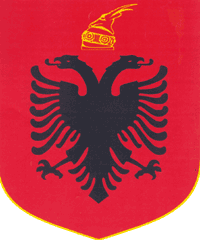 